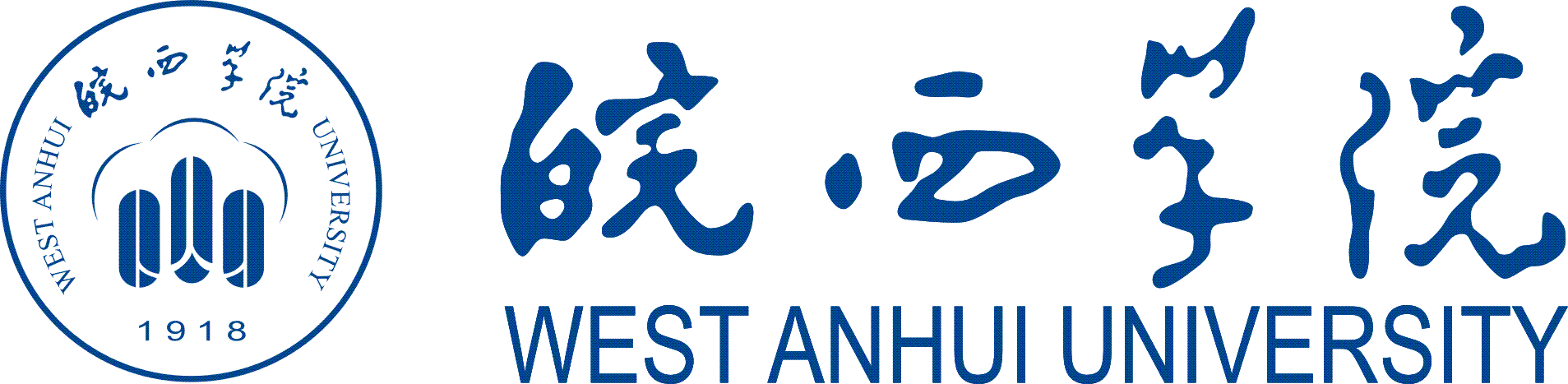 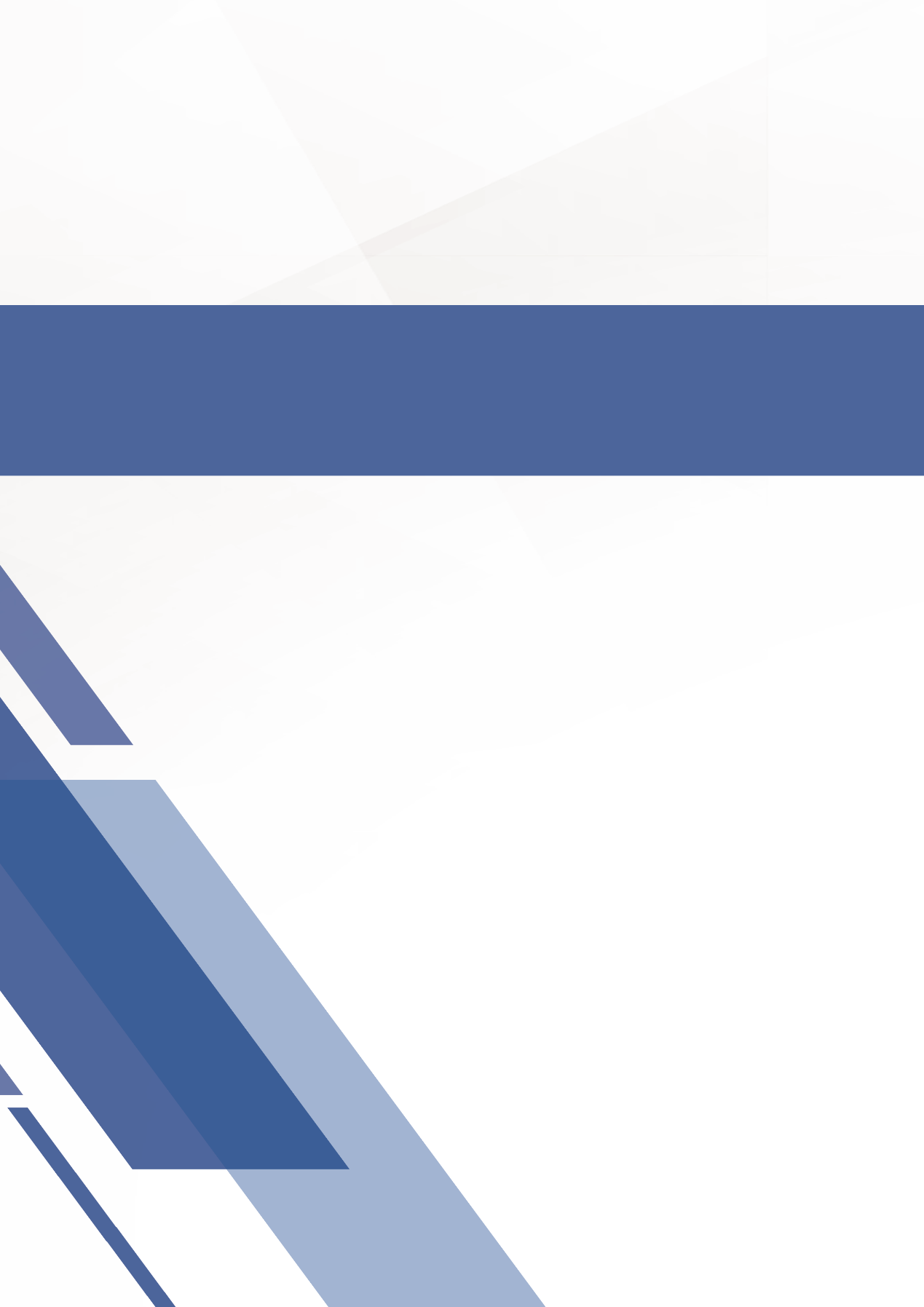 目 录学校概况	I报告说明	III总体结论	1一、毕业生就业率和毕业去向	1二、就业分布	1三、就业质量	2四、对人才培养的评价	3五、对就业教育/服务的评价	3六、对创业服务的评价	4第一篇：毕业生就业基本情况	5一、毕业生的规模和结构	5（一）总体规模	5（二）结构分布	5二、就业率及毕业去向	8（一）总体就业率及毕业去向	8（二）各学院的就业率	9（三）未就业分析	12三、就业流向	12（一）就业地区分布	12（二）就业行业分布	14（三）就业职业分布	15（四）就业单位分布	15四、深造及创业情况	16（一）国内升学	16（二）出国（境）	17（三）自主创业	17第二篇：就业创业工作举措	18一、强化组织保障，全力落实“一把手”工程	18二、拓展就业空间，倾力打造两个市场	19三、加强三方联动，合力构建三大平台	19四、提升服务质量，着力完善“四化”建设	20第三篇：就业质量相关分析	23一、毕业生就业质量相关分析	23（一）薪酬水平	23（二）专业相关度	25（三）工作满意度	28（四）职业期待吻合度	30二、用人单位对毕业生的评价	30第四篇：就业发展趋势分析	33一、毕业生就业率稳定且保持在较高水平	33二、毕业生以单位就业为主，升学比例逐年上升	33三、安徽省成为毕业生就业首要选择，服务地方经济发展将成为未来毕业生就业趋势	34四、毕业生就业特色突出，依托其他企业就业，合理分配人才资源	35五、毕业生就业行业呈多元化分布，教育领域优势突出	36六、毕业生就业质量稳步提升，学校人才培养目标愈加契合社会需求	37第五篇：就业对教育教学的反馈	38一、对人才培养的影响	38（一）对人才培养的评价	38（二）人才培养改进措施	43二、对招生和专业设置的影响	44三、对就创业指导服务工作的影响	45（一）对就创业指导服务工作的评价	45（二）对就创业指导服务工作改进措施	47结 语	48学校概况皖西学院是经教育部批准设立的省属综合性公办本科院校，办学历史可以追溯到原全国人大副委员长朱蕴山先生1918年创办的“安徽省立第三甲种农业学校”，2000年3月由原六安师范专科学校、皖西联合大学和六安师范学校三校合并组建。学校坐落在荣膺有“国家园林城市”“国家级生态示范区”“中国人居环境范例城市”“中国特色魅力城市200强”等称号的安徽省历史文化名城-六安市。六安依山襟淮，承东接西，区位优越。312、206、105等3条国道，宁西、合九、阜六及沪汉蓉快速铁路通道等4条铁路，沪陕、沪蓉、济广、合阜、合安等5条高速公路纵横全境，距新桥国际机场仅30分钟车程，动车（高铁）从六安到省会合肥仅需24分钟，交通十分便捷，被国家交通部确立为陆路交通运输枢纽城市。学校位于四面环水、风景秀丽的月亮岛上，校园内建筑设施、自然景观、人文气息相映成趣，构成了全国高校中独具特色的“湖中学府”“岛上高校”的滨水生态校园，被网友誉为“最美岛上大学”。学校现设有15个二级学院，65个本科专业，招生专业57个，校园占地1581亩，总建筑面积逾46万平方米。图书馆总藏量170多万册，教学科研仪器设备总值2.64亿元。学校现有全日制在校生20032人，在职教职工1089人，专任教师 893人，副高职称以上人员292人（其中正高71人），硕、博士教师698人，省级高层次人才27人。学校重视科学研究与实践应用，坚持以应用型研究为科研方向，注重产学研合作，以科研促教学，以科研强教学。2014年以来，在各类学术期刊上公开发表学术论文2200余篇，其中被SCI、EI等检索系统收录249篇，出版学术专著、编著59部，编写教材60部。纵向科研项目立项710项，其中国家级项目11项，省部级项目240项。学术成果获国家科技进步二等奖1项，省部级奖11项。获专利634项，其中国家发明专利61项。现有科技创新平台39个，其中植物细胞工程安徽省工程技术研究中心、仿生传感与检测技术省级重点实验室、安徽省农林废弃物综合利用工程技术研究中心、廉政文化研究中心省级高校人文社科重点研究基地、安徽省石斛产业化开发协同创新中心、安徽省羽毛及其制品工程技术研究中心、国家中药材产业技术体系皖西综合实验站、皖西学院安徽省院士工作站、星火创咖省级众创空间、安徽省中药资源保护与持续利用工程实验室及特色植物资源大数据安徽省工程技术研究中心等为省级科技创新平台。《皖西学院学报》被评为全国高校优秀社科期刊、中国高校优秀科技期刊。近年来，皖西学院加快改革发展步伐， 2013年4月首批通过教育部本科教学审核评估（试点）；2014年7月获批安徽省地方应用型高水平大学立项建设单位，同年获国家科技进步二等奖、国家教学成果二等奖；2017年获批安徽省院士工作站，中药学学科被遴选为安徽省国内一流学科，大别山特色中药资源保育和开发科研团队被遴选为安徽省高校领军人才团队，获批设立“安徽省博士后科研工作站”；2015、2016、2017、2018年连续四年获省委综合考核优秀等次，2017年获批为“安徽省第十一届文明单位”；2018年农林经济管理学科被遴选为安徽省国内一流学科；2019年获批人力资源和社会保障部“国家级专家服务基地”; 2019年被命名为“第一届安徽省文明校园”。学校积极拓展对外交流与合作，先后与芬兰、英国、美国、加拿大、新西兰、乌克兰、法国、韩国、菲律宾、香港、台湾等国家和地区的高等院校、科研院所建立协作和文化交流关系。学校秉承“厚德尚能 博学创新”的校训，以转变教育思想观念为先导，以学科专业建设为龙头，以教学为中心，努力培养面向基层，服务一线，德智体美劳全面发展，地方用得上、留得住，具有创新精神和实践能力的应用型高级专门人才。学校坚持以育人为本，注重加强学生思想政治教育，尤其重视利用本地区红色文化对学生进行革命传统教育。筚路蓝缕弦歌不辍，不忘初心砥砺前行。面向未来，皖西学院坚定不移以习近平新时代中国特色社会主义思想为指导，深入贯彻落实党的十九大和全国教育大会精神，坚持社会主义办学方向，坚持以立德树人为根本任务，走内涵式发展道路，努力把皖西学院建设成为应用型人才培养质量高、办学特色鲜明、服务地方发展能力突出，省内同类院校一流、部分学科专业在全国有一定影响的新型地方应用型高水平大学！ 报告说明为全面反映毕业生的就业状况，建立起就业与人才培养良性互动的长效机制，学校根据《教育部办公厅关于编制发布高校毕业生就业质量年度报告的通知》（教学厅函〔2013〕25号）和《教育部关于做好2019届全国普通高等学校毕业生就业创业工作的通知》（教学〔2019〕8号）相关文件精神的要求，结合学校实际情况，编制和正式发布《皖西学院2019届毕业生就业质量年度报告》。本报告数据来源于两个方面：1.安徽省教育厅就业系统。数据统计截止日期为2019年12月5日。使用数据主要涉及毕业生的规模和结构、就业率、毕业去向、就业流向等。2.第三方数据调查公司（新锦成）调研数据。调研面向全校2019届毕业生，有效问卷回收率为53.40%；使用数据涉及就业相关分析及对教育教学的反馈部分。用人单位调研数据，面向本校毕业生所在用人单位；使用数据涉及用人单位对毕业生满意度及能力评价、用人单位对学校就业创业服务工作评价等部分。总体结论一、毕业生就业率和毕业去向皖西学院2019届毕业生中超九成毕业生实现就业，就业率为96.42%。毕业去向分布详见下图。图1  2019届毕业生就业率及毕业去向二、就业分布学校2019届毕业生中超过七成毕业生选择在安徽省内就业，服务本地经济发展；就业行业以“教育”为主；就业职业呈多元化分布；就业单位以“其他企业”为主。图2  2019届毕业生就业分布三、就业质量皖西学院2019届毕业生税前月均收入为4381.95元，其工作满意度为92.20%，专业相关度为76.95%，职业期待吻合度为84.76%。图3  2019届毕业生就业质量分析四、对人才培养的评价2019届毕业生对母校的满意度、推荐度分别为98.71%、68.75%；对课堂教学总评价的均值为3.71分，处于“比较满意”水平；对实践教学的满意度均值为3.60分，偏向“有些帮助”水平；对任课教师的满意度均值为3.96分，偏向“比较满意”水平。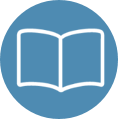 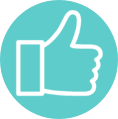 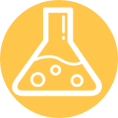 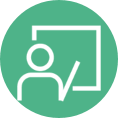 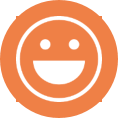 图4  2019届毕业生对人才培养的评价五、对就业教育/服务的评价学校2019届毕业生对学校各项就业教育/服务的满意度均在91.00%以上；其中对“就业手续办理（户口档案迁移等）”（95.29%）、“学校发布的招聘信息”（93.68%）、“生涯规划/就业指导课”（93.18%）的满意度相对较高。图5  2019届毕业生对就业教育/服务的评价六、对创业服务的评价2019届毕业生对母校各项创业教育/服务的满意度均在72.00%以上，其中满意度最高的是“创新创业大赛”。2019届毕业生认为母校对创业场地的帮助度为76.97%，对创业资金筹措支持的帮助度为72.56%。图6  2019届毕业生对创业服务的评价第一篇：毕业生就业基本情况一、毕业生的规模和结构（一）总体规模皖西学院2019届毕业生共5111人。其中，男生2684人，占毕业生总人数的52.51%；女生2427人，占毕业生总人数的47.49%，男女性别比为1.11:1，男生比例偏高；省内生源为主，共4969人，占比为97.22%。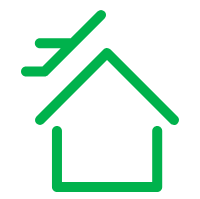 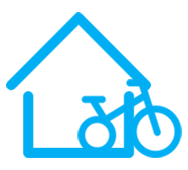 图1- 1  2019届毕业生男女比例（左图）及省内外生源比例（右图）数据来源：安徽省教育厅就业系统。（二）结构分布院系结构：学校2019届毕业生共分布在14个院系50个专业。其中，电子与信息工程学院、经济管理学院和艺术学院的毕业生人数位居前三，人数占比分别为14.46%、12.15%和9.51%。表1- 1  2019届毕业生院系及专业分布注：因四舍五入保留两位小数，各分项占比之和可能存在±0.01%的误差。数据来源：安徽省教育厅就业系统。二、就业率及毕业去向就业率是反映大学生就业情况和社会对学校毕业生需求程度的重要指标和参考依据，根据教育部发布的《教育部办公厅关于进一步加强和完善高校毕业生就业状况统计报告工作的通知》，高校毕业生的就业率的计算公式为：毕业生就业率=（已就业毕业生人数÷毕业生总人数）×100.00%。（一）总体就业率及毕业去向学校2019届毕业生就业率为96.42%，基本实现充分就业。从具体毕业去向来看，“签就业协议形式就业”为毕业生主要去向选择，占比为57.91%；“其他录用形式就业”次之，占比为21.48%。表1- 2  2019届毕业生毕业去向分布注：就业率=(签就业协议形式就业人数+其他录用形式就业人数+升学人数+签劳动合同形式就业人数+自主创业人数+出国、出境人数+国家基层项目人数+应征义务兵人数+自由职业人数)÷毕业生总人数×100.00%。数据来源：安徽省教育厅就业系统。（二）各学院的就业率2019届毕业生分布在14个学院，各学院就业率均在85.00%以上。其中体育学院毕业生的就业率最高，达到99.52%；其次为机械与车辆工程学院（98.74%）和材料与化工学院（98.72%）。图1- 2  2019届各院系毕业生就业率数据来源：安徽省教育厅就业系统。学校2019届毕业生分布在50个专业；除广告学之外，其余各专业就业率均在84.00%以上。其中，给排水科学与工程、动物科学、环境设计、数学与应用数学等12个专业的就业率均达到100.00%。表1- 3  2019届各专业毕业生就业率数据来源：安徽省教育厅就业系统。（三）未就业分析学校2019届未就业毕业生共183人（占比3.59%）；进一步调查其未就业的原因，主要为“准备升学考试”（39.00%），其次为“准备参加公务员、事业单位等公开招录考试”（20.27%）。图1- 3  2019届未就业毕业生去向分布数据来源：第三方机构新锦成-2019届毕业生就业与培养质量调查。三、就业流向（一）就业地区分布就业区域分布：学校2019届毕业生主要选择在省内就业（73.03%），省外就业人数较多的地区为江苏省（10.77%）、上海市（7.57%）和浙江省（4.06%）。图1- 4  2019届毕业生就业地区分布数据来源：安徽省教育厅就业系统。省内就业城市：在省内就业的毕业生主要流向合肥市（40.10%），其次是六安市（36.28%）。图1- 5  2019届毕业生省内主要就业城市分布注：图中为就业人数排名前10的省内就业城市。数据来源：安徽省教育厅就业系统。生源地与就业地域交叉分析：省内生源中，73.29%选择留在本省就业；64.62%的省外生源也优先考虑在省内就业，30.77%的省外生源回生源地就业。图1- 6  2019届省内、省外生源毕业生就业地区分布 数据来源：安徽省教育厅就业系统。（二）就业行业分布2019届毕业生就业行业主要集中在“教育”（19.72%）、“信息传输、软件和信息技术服务业”（12.75%）及“建筑业”（11.13%）。图1- 7  2019届毕业生就业量最大的前十个行业分布数据来源：安徽省教育厅就业系统。（三）就业职业分布毕业生所从事的职业主要为“其他人员”，占比为19.18%；其次为“教学人员”（17.40%）。图1- 8  2019届毕业生就业量最大的前十个职业分布数据来源：安徽省教育厅就业系统。（四）就业单位分布学校2019届毕业生主要流向单位类型为“其他企业”，占比达到78.48%；其次为“国有企业”（8.89%）；就业单位规模主要集中在50人及以下（24.84%），其次是2000人及以上（21.17%）和51-100人（15.21%）。图1- 9  2019届毕业生就业单位性质分布注：其他企业指除国有企业和三资企业之外的所有企业。数据来源：安徽省教育厅就业系统。图1- 10  2019届毕业生就业单位规模分布数据来源：第三方机构新锦成-2019届毕业生就业与培养质量调查。四、深造及创业情况（一）国内升学学校2019届毕业生中，共有594人选择国内升学深造，升学率为11.70%。（二）出国（境）留学人数及比例：2019届毕业生中，共有11人选择出国（境）深造（0.22%）。（三）自主创业创业人数及比例：学校2019届毕业生中，共有15人选择自主创业，创业率为0.29%。创业行业：2019届毕业生创业行业呈多元化分布，主要集中在“教育”及“文化艺术业”。图1- 11  2019届毕业生创业行业数据来源：第三方机构新锦成-2019届毕业生就业与培养质量调查。第二篇：就业创业工作举措皖西学院高度重视毕业生就业工作，组织机构保障到位，整个就业处的工作从以下几方面开展：一是强化组织保障，全力落实“一把手”工程；二是拓展就业空间，倾力打造两个市场；三是加强三方联动，合力构建三大平台；四是提升服务质量，着力完善“四化”建设。切实把学生的就业创业工作摆在突出位置，就业率和就业质量稳步提升，学校的创业氛围良好，用人单位满意度高。一、强化组织保障，全力落实“一把手”工程学校高度重视毕业生就业工作，将毕业生就业视为学校民生工程，从机制、条件、制度等全方位为毕业生就业工作提供强有力的保障。学校在深化创新创业教育教学改革中，全面深化“一把手”工程。为了加强对全校就业工作的领导和政策保障，学校成立了以校长为组长，分管教学和就业工作的校领导为副组长，各部门、各学院主要负责人为成员的校就业工作领导组，设立了学生就业指导中心，统筹负责全校的就业工作。各二级学院也相应成立以院长、书记为组长的院毕业生就业工作领导小组，并配备就业联络员，具体落实各学院的相关就业工作。全校建成了校领导主抓、学生就业指导中心统筹、学院为主、全员参与、校院班合力的就业工作运行常态机制。几年来，学校不断健全组织机构，不断加大条件投入，全力落实就业工作机构、人员、场地、经费“四到位”，全力保障就业工作顺利开展。目前，学校建有校级多功能就业招聘大厅和多媒体招聘教室5个，就业指导服务办公室1间，洽谈室1个，现代化面试室2间，各学院建有专场招聘的场所14个。学校于每年把毕业生就业工作纳入学校重点工作，列入计划，稳步推进，为有效开展毕业生就业工作提供了制度保障。另外，学校每年按超过当年学费收入的1%划拨专项就业工作经费。学校还先后下发了关于就业工作的系列文件，建立了就业工作简报、学生工作例会、就业工作警示等制度，完善了就业工作培训、就业工作研讨、就业质量跟踪调查及就业工作任务分解等机制。二、拓展就业空间，倾力打造两个市场一直以来，学校主动适应市场需求，积极推行“走出去、引进来”战略，倾力拓展毕业生就业市场。在立足办好校内市场的基础上，主动与企业对接，密切联系各类企事业单位；与当地政府合作，加强与地方人社部门合作，落地生根，建立大学生就业基地。2019年，学校新建校级就业基地4个，与安徽中擎建设集团、南昌高新区政企合作企业——南昌鼎盛人力资源有限公司、吉宝皖江冷链物流园有限公司、六安市交通公路实业有限公司、安徽菁宏教育有限公司建立就业基地，考察了我校毕业生创办和工作的企业、单位，走访了毕业生，建立合作关系。学校主动加强与团省委、六安市团市委、宁国市人社局、灵璧县人社局、新安人才网、智联招聘等政府及人才机构对接，积极邀请优质用人单位进校开展就业招聘活动。在校内市场建设方面：各二级学院在校内、校外两个就业市场建设方面，作出了多方努力并取得了一定成绩。二级学院按照学校统一工作部署，不遗余力，瞄准就业市场，结合专业特点，发挥各自优势，积极考察和调研校外就业市场，不断加强与地方政府和相关企业的联系合作，内引外联，通过在本院举办更具专业针对性的专场招聘会等方式，助推本院毕业生更加充分和更高质量的就业。此外，学校大力宣传党和国家引导鼓励毕业生到基层就业的各项方针政策，努力做好“选调生选拔”、“特岗教师计划”、“西部计划”、“三支一扶计划”、大学生征兵等各类项目的招募工作。三、加强三方联动，合力构建三大平台学校始终将毕业生就业率与毕业生就业工作质量摆在更加突出的位置，讲求工作实效，创新工作方法，以生为本，追求卓越。学校与社会合力打造三大平台，即校地合作平台、校企对接平台及大学生创新创业平台。充分利用政府力量组织当地企业与学校开展动态性常态化合作交流工作；另一方面，校地双方共同为离校未就业等就业困难学生做好跟踪服务，做到“离校不离心，服务不断线”。建立校企合作平台是一项互惠共赢的直接性面对面工作，学校通过举办专场双选会、就业基地挂牌、签订校企合作框架协议、开展就业见习等多种形式，逐步扩大合作领域，不断加强合作力度。为了扩大在省内外知名企业中的影响力，学校主动对接市场，定期考察调研与学校所设专业紧密结合的省内外行业企业，已建成了以长三角为主的全国近400家校企对接合作单位。2019年，学校定期举办大、中、小型招聘会及各种宣讲会，参与企业1430家，包括已挂牌的基地企业、校友企业、一直保持良好合作关系的近百家企业，以及地方最近几年新成立的中小微企业，校企合作平台为实现毕业生更加充分就业和更高质量就业奠定了坚实的基础。在大学生创新创业平台建设方面，学校注重建设校内与校外综合性立体式创新创业平台。目前，校内大学生创业基地建筑面积达1800平米，已建成180平方米标准化创新创业模拟实验室。2016年，学校获批安徽省首批创业学院，在创业学院功能区中，建立六个分室，配以200台计算机和服务器、多媒体教学系统、若干仿真模拟软件。同时，学校正在积极建设创客实验室、创新创业工作室、众创空间等多功能创新创业平台。另一方面，学校全面履行六安大学科技园建设主体责任，深度融入，以高水平成果转化直接服务区域经济建设与应用型人才培养。为大学生创新创业提供宽松场地和更加优质服务，已在其内建成5000平方米的众创空间，作为大学生创业苗圃、创业项目孵化园。四、提升服务质量，着力完善“四化”建设学校持续加强就业工作全程化、全员化、信息化、专业化建设，将此作为主动适应市场需求、提升就业工作水平的基础性工作。学校一向重视学生就业创业工作，持续完善“四化”建设。一是就业工作全程化。学校从新生入学一直持续到毕业离校，始终将职业生涯规划、职业道德教育、理想信念与社会责任教育贯穿于整个大学四年。尤其在“大众创业、万众创新”的新常态下，学校把大学生创新创业教育作为教育教学的核心工作来抓，近三年，针对在校大学生开展《创业模拟实训》、《网络创业培训》，共培训学生1210人，其中2017年培训420人。在创业培训的内容模块上，除了创业基础理论讲解、计算机网络模拟、创业计划书写作等模块外，将创业培训与创业讲座、企业家论坛、企业实地参观等相结合，实现创业培训形式的多样化。2015年开始，在大一年级中开设《创新创业意识教育》、《创新创业基础》必修课程，实现创新创业课程的全覆盖。2017年秋学期，新建创新创业教研室，整合全校创新创业师资力量，实现必修课程的课堂教学常态化。同时，近三年开设《KAB》、《SYB》、《ERP》、《网络创业基础》等创新创业选修课程模块，选修学生数近千人。二是就业工作全员化。为了使就业创业工作不断取得新的成绩，再上层楼，在学校领导的关心下，通过全校师生员工的共同努力，学校与二级学院（部门）汇聚合力，齐抓共管，形成了“一把手”抓、“两手”抓、“千手”抓的良好工作格局，呈现出全员关心、支持和参与就业的喜人局面。三是就业工作信息化。在信息化建设方面，学校通过加强平台建设，积极开辟“一群（QQ群）、二站（就业信息网站、一体化网站）、三平台（手机短信平台、微博客户端平台、微信公众平台）、四系统（毕业生生源采集系统、就业工作内部办公系统、就业动态监测系统、就业派遣管理系统）等10个信息化服务载体，全方位为毕业生提供了大量方便、快捷、高效的就业信息服务。四是就业工作专业化。从某种意义上说，就业工作的关键在于专业化建设，包括专门工作队伍、管理水平、服务质量以及专业课程开设。为此，学校一直把就业工作的指导及指导理念的更新、就业指导机构的建立健全、就业指导队伍的建设、就业指导课教学质量的提高以及就业服务质量的提升当作就业工作的头等大事来抓，形成了学校领导带头抓、学院领导主要抓、分管领导靠前抓、就业工作人员和辅导员具体抓的联动、互动、常态化管理机制。第三篇：就业质量相关分析从“学生”和“用人单位”视角综合评价高校毕业生的就业质量，可以较全面的了解毕业生当前的就业现状及其竞争优劣势。其中，毕业生对自身就业质量评价指标包括薪酬情况、目前工作与所学专业的相关情况、对目前工作的满意情况和目前工作与自身职业期待的吻合情况。用人单位对毕业生的评价指标包括用人单位对毕业生工作表现的满意度评价和对毕业生能力优势及不足的评价。相关统计分析结果如下所示。一、毕业生就业质量相关分析（一）薪酬水平总体薪酬收入：学校2019届毕业生税前月均收入为4381.95元；薪酬区间主要集中在3501-5000元（46.79%），其次为2001-3500元（28.55%）。图3- 1  2019届毕业生薪酬区间分布注：薪酬包括能折算为现金的工资、福利等。数据来源：第三方机构新锦成-2019届毕业生就业与培养质量调查。主要就业地区的薪酬水平：在上海市就业的毕业生当前月均收入水平相对较高，为5769.10元；而在安徽省就业的毕业生当前月均收入水平相对较低，为3983.77元。图3- 2  2019届毕业生主要就业地区月均收入水平注：主要就业地区指样本人数≥20人的就业地区。数据来源：第三方机构新锦成-2019届毕业生就业与培养质量调查。主要就业单位的薪酬水平：在“科研设计单位”就业的毕业生薪酬优势较高，月均收入为4915.58元；而在“中初教育单位”就业的毕业生薪酬优势相对较低，3852.45元。图3- 3  2019届毕业生主要就业单位月均收入水平（单位：元）注：1.主要就业单位是指样本人数≥20人的就业单位；    2.民营企业/个体包括民营企业和其他企业。其他企业指除国有企业和三资企业之外的所有企业。数据来源：第三方机构新锦成-2019届毕业生就业与培养质量调查。主要就业行业的薪酬水平：选择在“房地产业”就业的毕业生薪酬优势较高，月均收入均处于4769.23元；而选择在“商务服务业”就业的毕业生月均收入水平相对较低，为3703.41元。图3- 4  2019届毕业生主要就业行业月均收入水平（单位：元）注：主要就业行业指样本人数≥20人的就业行业。数据来源：第三方机构新锦成-2019届毕业生就业与培养质量调查。（二）专业相关度总体专业相关度：76.95%的毕业生认为目前就职岗位与所学专业相关，相关度均值为3.34分，偏向于“比较相关”水平；可见毕业生所学专业知识及技能与实际工作的契合度较高，能够学以致用。图3- 5  2019届毕业生专业相关度分布注：专业相关度评价维度包括“很相关”、“比较相关”、“一般”、“比较不相关”、“很不相关”和“无法评价”；其中，相关度为选择“很相关”、“比较相关”和“一般”的人数占“此题总人数—无法评价人数”的比例。数据来源：第三方机构新锦成-2019届毕业生就业与培养质量调查。各主要专业的专业相关度：数学与应用数学的毕业生工作的专业相关度相对较高，均值为4.62分，偏向于“很相关”水平；而光电信息科学与工程的毕业生工作的专业相关度相对较低，均值为2.24分。表3- 1  2019届主要专业毕业生专业相关度情况分布注：1.专业相关度评价维度包括“很相关”、“比较相关”、“一般”、“比较不相关”、“很不相关”和“无法评价”；其中，相关度为选择“很相关”、“比较相关”和“一般”的人数占“此题总人数—无法评价人数”的比例。2. 广告学等专业样本量较小，不纳入到报告此处的分析范围。数据来源：第三方机构新锦成-2019届毕业生就业与培养质量调查。从事与专业不相关工作的原因：主要为“不想找相关工作，因为个人兴趣”（30.60%）和“想找相关工作，但是就业机会太少”（18.93%）。图3- 6  2019届毕业生从事与专业不相关工作的原因数据来源：第三方机构新锦成-2019届毕业生就业与培养质量调查。（三）工作满意度工作总体及各方面的满意度：学校2019届毕业生对目前工作总的满意度均值为3.34分，偏向“一般”水平。其中对职业发展前景满意度均值最高，为3.40分，偏向“一般”水平。从各方面均值来看，均处于3.06分及以上，介于“一般”和“比较满意”水平之间；可见毕业生对初入职场的岗位和工作内容等方面均比较认同。图3- 7  2019届毕业生对工作满意度的评价注：评价维度包括“很满意”、“比较满意”、“一般”、“比较不满意”、“很不满意”和“无法评价”；其中，满意度为选择“很满意”、“比较满意”和“一般”的人数占“此题总人数—无法评价人数”的比例。数据来源：第三方机构新锦成-2019届毕业生就业与培养质量调查。主要就业行业的工作满意度：在“保险业”、“卫生”、“零售业”三个领域就业的毕业生对工作的满意度高，为100.00%；而在“其他金融业”领域就业的毕业生对工作的满意度较低，为78.57%。图3- 8  2019届毕业生主要就业行业的工作满意度注：主要就业行业指样本人数≥20人的就业行业。数据来源：第三方机构新锦成-2019届毕业生就业与培养质量调查。（四）职业期待吻合度总体职业期待吻合度：2019届毕业生目前所从事的工作与自身职业期待的吻合度为84.76%，其中“很符合”所占比为5.73%，“比较符合”所占比例为35.34%，吻合度均值为3.29分（5分制），偏向“一般”水平，可见目前已落实的工作整体比较符合自身的就业期望。图3- 9  2019届毕业生职业期待吻合情况分布注：职业期待吻合度评价维度包括“很符合”、“比较符合”、“一般”、“比较不符合”、“很不符合”和“无法评价”；其中，吻合度为选择“很符合”、“比较符合”和“一般”的人数占“此题总人数—无法评价人数”的比例。数据来源：第三方机构新锦成-2019届毕业生就业与培养质量调查。二、用人单位对毕业生的评价将学校毕业生质量测量主体放到用人单位身上，能够比较真实地反映毕业生的质量，进而更加全面地反映学校人才培养过程中存在的问题。因此，建立毕业生质量外部测评体系，对于学校人才培养模式的改进和完善具有积极意义。用人单位对毕业生满意度：99.43%的用人单位对学校毕业生的工作表现感到满意，其中评价为“满意”的占比相对较高，为49.28%。满意度均值为4.36（5分制），偏向于“满意”水平。图3- 10  用人单位对2019届毕业生的满意度数据来源：第三方机构新锦成-2019届毕业生用人单位调查。用人单位对毕业生能力素质的重要性评价：用人单位认为学校2019届毕业生最重要的前三项能力素质是“学习能力”（85.22%）、“团队合作”（78.84%）、“专业知识和能力”（73.33%）。图3- 11  用人单位对2019届毕业生能力素质的重要性评价注：该题目为多选题，因此选项的百分比之和不是100.00%。数据来源：第三方机构新锦成-2019届毕业生用人单位调查。用人单位对毕业生能力素质的优势评价：用人单位认为学校2019届毕业生“学习能力”较强，所占比例为75.59%；其次是“团队合作”（66.47%）及“诚信坚韧”（59.41%）。图3- 12  用人单位对2019届毕业生能力素质的优势评价注：该题目为多选题，因此选项的百分比之和不是100.00%。数据来源：第三方机构新锦成-2019届毕业生用人单位调查。需加强的方面：用人单位认为本校毕业生应注重加强“创新能力”（47.16%）、“专业知识和能力”（39.40%）和“组织领导”（37.31%）这三方面的能力素质。图3- 13  用人单位认为2019届毕业生需加强的能力素质注：该题目为多选题，因此选项的百分比之和不是100.00%。数据来源：第三方机构新锦成-2019届毕业生用人单位调查。 第四篇：就业发展趋势分析一、毕业生就业率稳定且保持在较高水平学校历来重视毕业生的就业工作，将实现毕业生的充分就业和高质量就业作为工作重心。如下图所示，近三届毕业生规模逐年扩大，就业率呈稳定上升趋势，且就业率始终保持在较高水平，均在96.00%以上，就业状况良好。图4- 1  2017-2019届毕业生规模及就业率趋势变化数据来源：1.2017和2018届数据来自《皖西学院2018届毕业生就业质量年度报告》；          2.2019届数据来自安徽省教育厅就业系统。二、毕业生以单位就业为主，升学比例逐年上升单位就业为近三届毕业生主要的就业选择，占比均在84.00%以上。另外选择升学的毕业生人数也呈逐年上升趋势，2019届毕业生升学占比相较2018届上升0.90个百分点，相较2017届上升1.44个百分点；2019届毕业生灵活就业占比相较2018届上升0.50个百分点，相较2017届上升1.83个百分点。单位就业成为毕业生就业的首要选择，反映出用人单位为毕业生提供的岗位较为优质，职业发展空间较大；毕业生选择升学的比例上升，可见毕业生继续深造意愿增强，想通过提高自身的知识水平和综合能力来增加未来在就业市场中的择业资本和竞争力；而灵活就业的比例稳定，一方面反映出毕业生能够根据市场变化灵活调整择业观念及就业方式，积极选择更为灵活的方式就业，另一方面也和近年来国家对大学生创业的多种鼓励政策及学校创业工作的积极推进密切相关。图4- 2  2017-2019届毕业生毕业去向趋势注：单位就业包括签就业协议形式就业、签劳动合同形式就业、其他录用形式就业、国家基层项目、地方基层项目、科研助理及应征义务兵。数据来源：1.2017届数据来自《皖西学院2017届毕业生就业质量年度报告》；          2.2018届数据来自《皖西学院2018届毕业生就业质量年度报告》；3.2019届数据来自第三方机构新锦成-2019届毕业生就业与培养质量调查。三、安徽省成为毕业生就业首要选择，服务地方经济发展将成为未来毕业生就业趋势安徽省成为近三届毕业生就业主战场，且在安徽省内就业的毕业生占比保持在较高水平（60.00%以上）且呈逐年上升趋势。其中2019届毕业生省内就业占比较2018届上涨了5.17个百分点，较2017届上涨12.24个百分点。这一就业分布与学校培养定位相符合，为安徽省的经济和社会发展提供了人才支持和智力支撑。同时，学校积极加强与校地校企合作，与省内知名企业建立就业实习基地，为学校毕业生服务于地方经济发展提供了广阔的平台。毕业生服务地方是校、地、生三方共同的需求，预计今后会有更多的毕业生服务地方经济发展。图4- 3  2017-2019届毕业生就业地区分布数据来源：1.2017和2018届数据来自《皖西学院2018届毕业生就业质量年度报告》；          2. 2019届数据来自安徽省教育厅就业系统。四、毕业生就业特色突出，依托其他企业就业，合理分配人才资源近三届毕业生主要在“其他企业”就业，比例均处于67.00%以上；其次在“国有企业”就业，比例超过6.00%，呈逐年上升趋势。这一结果一般学校的办学特色和人才培养定位。此外，这一结果也得益于我国近年来扶持民营企业发展的政策环境、中小微企业的快速发展、以及学校不断深化的校政企合作等。学校主动与企业单位联络，构建合作新模式，为毕业生拓宽了就业渠道、提供了就业机会。图4- 4  2017-2019届毕业生主要就业单位分布注：其他企业指除国有企业和三资企业之外的所有企业，主要包括民营企业、集体所有制企业等。数据来源：1.2017届数据来自《皖西学院2017届毕业生就业质量年度报告》；          2.2018届数据来自《皖西学院2018届毕业生就业质量年度报告》；3.2019届数据来自第三方机构新锦成-2019届毕业生就业与培养质量调查。五、毕业生就业行业呈多元化分布，教育领域优势突出近年来，学校毕业生的就业行业分布较为广泛，覆盖了“教育”、“信息传输、软件和信息技术服务业”、“建筑业”、“制造业”、“批发和零售”、“文化、体育和娱乐业”等多个行业，可见学校人才培养目标与社会需求相契合；其中“教育”领域为近三届毕业生主要的就业行业选择，占比均处于14.00%以上。2019届毕业生在“教育”领域就业的占比达到19.72%。图4- 5  2017-2019届毕业生就业行业分布数据来源：1.2017届数据来自《皖西学院2017届毕业生就业质量年度报告》；          2.2018届数据来自《皖西学院2018届毕业生就业质量年度报告》；3.2019届数据来自第三方机构新锦成-2019届毕业生就业与培养质量调查。六、毕业生就业质量稳步提升，学校人才培养目标愈加契合社会需求依托地区地方经济发展和学校人才培养质量的逐步提高，学校近三届毕业生总体月均收入水平呈现上升趋势。与2018届相比，2019届毕业生的月均收入上涨177.40元，薪酬水平上浮4.22个百分点。专业相关度方面，毕业生工作的专业相关度始终保持在76.00%以上。图4- 6  2018、2019届毕业生月均收入（单位：元）数据来源：1.2018届数据来自《皖西学院2018届毕业生就业质量年度报告》；          2.2019届数据来自第三方机构新锦成-2019届毕业生就业与培养质量调查。图4- 7  2018、2019届毕业生专业相关度变化情况数据来源：1.2018届数据来自《皖西学院2018届毕业生就业质量年度报告》；          2.2019届数据来自第三方机构新锦成-2019届毕业生就业与培养质量调查。第五篇：就业对教育教学的反馈学生对母校的教育教学评价对于学校专业结构的优化、培养方案的完善及课程设置的改进等具有重要的参考价值，因此调查了解毕业生对母校的满意度及推荐度、对课堂教学的评价、实践教学环节的评价、任课教师的评价及能力素质的评价。这些调查将为学校有关部门在教育教学改革、人才培养等方面提供数据支持。具体内容如下所示。一、对人才培养的影响（一）对人才培养的评价1.母校满意度2019届毕业生对母校的满意度为98.71%，总体满意度较高。其中，选择“很满意”占比为25.28%，“比较满意”占比为57.67%，可见2019届毕业生对在母校所学知识及能力水平的满足工作需求的程度、校风学风等方面均比较认同。图5- 1  2019届毕业生对母校的满意度注：满意度评价维度包括“很满意”、“比较满意”、“一般”、“比较不满意”、“很不满意”和“无法评价”，满意度为选择“很满意”、“比较满意”和“一般”的人数占“此题总人数—无法评价人数”的比例。数据来源：第三方机构新锦成-2019届毕业生就业与培养质量调查。2.母校推荐度2019届毕业生中，68.75%的毕业生愿意向他人推荐自己的母校，25.81%的毕业生不确定是否向他人推荐母校；仅有5.44%的毕业生不愿意向他人推荐母校。图5- 2  2019届毕业生对母校的推荐度注：推荐度=“愿意”占比。数据来源：第三方机构新锦成-2019届毕业生就业与培养质量调查。3.对课堂教学的评价课堂教学是培养专业人才的基本环节，是高校教学中的一个重要组成部分。从整体均值来看，2019届毕业生对学校课堂教学总评价的均值为3.71分，各方面评价的均值在3.57-3.83分之间，偏向“比较满意”水平及以上；其中，毕业生对课堂教学过程中的“课程目标”和“课堂纪律”评价最高，“教学效果”次之。体现了学校多元化人才培养机制的合理性及科学性，为毕业生更好地就业奠定了坚实的基础。图5- 3  2019届毕业生对课堂教学各方面内容的评价注：1.毕业生对课程教学的评价，其评价维度包括“非常符合”、“比较符合”、“一般”、“比较不符合”、“非常不符合”和“无法评价”。该指标除去“无法评价”的人数，并对毕业生的反馈赋予1-5分（“非常不符合”=1分，“非常符合”=5分），计算其均值。该均值越高，毕业生反映越符合，表示毕业生对课堂教学越满意。2.课堂教学总评价=（课程目标+课程纪律+师生互动+反馈指导+教学效果）/5。数据来源：第三方机构新锦成-2019届毕业生就业与培养质量调查。4.对实践教学的评价实践教学是培养专业人才的基本环节，是高校教学中的一个重要组成部分，同时还是确保高校教学质量和毕业生与当前社会需求契合度的关键因素。2019届毕业生对母校实践教学评价的综合评分为3.60分，偏向“有些帮助”水平，各方面均值在3.57-3.67分之间。其中，毕业生认为“毕业论文（设计）”对其帮助度较高，“社会实践”次之。可见学校实践教学各方面均得到了毕业生的广泛认可。图5- 4  2019届毕业生对实践教学各方面内容的评价注：1.毕业生认为母校实践教学各环节的帮助情况，其评价维度包括“很大帮助”、“较大帮助”、“有些帮助”、“没什么帮助”、“完全没帮助”和“无法评价”；该指标除去“无法评价”的人数，并对毕业生的反馈赋予1-5分（“完全没帮助”=1分，“很大帮助”=5分），计算其均值。该均值越高，毕业生反映对其越有帮助。2.实践教学总评价=（实验教学评价+实习实训评价+社会实践评价+毕业论文（设计）评价）/4。数据来源：第三方机构新锦成-2019届毕业生就业与培养质量调查。5.对教师的评价师资队伍既是教学的主体力量，又是办学的主要条件，也是确保人才培养质量最关键的因素。调查了解毕业生对母校任课教师（专业课教师、公共课教师）教学态度和教学水平的满意情况，具体内容如下所示。2019届毕业生对学校任课教师的总评价为3.96分，处于“比较满意”水平；对专业课教师的总评价为4.00分，对公共课教师的总评价为3.92分。毕业生对专业课教师的评价：具体方面来看，毕业生对母校专业课教师总体满意度为96.64%，总评价为4.00分，处于“比较满意”水平。可见母校专业课任课教师教学态度和教学水平方面均得到毕业生的普遍认可和高度评价。图5- 5  2019届毕业生对专业课教师教学方面的评价注：1、评价维度包括“很满意”、“比较满意”、“一般”、“比较不满意”、“很不满意”和“无法评价”；其中，满意度为选择“很满意”、“比较满意”和“一般”的人数占“此题总人数—无法评价人数”的比例。另外针对毕业生的反馈分别赋予1-5分（“很满意”=5分，“很不满意”=1分），计算其均值。2、专业课教师的总评价=（专业课教学态度+专业课教学态度）/2。数据来源：第三方机构新锦成-2019届毕业生就业与培养质量调查。毕业生对公共课教师的评价：具体方面来看，毕业生对母校公共课教师总体满意度为96.47%，总评价为3.92分，处于“比较满意”水平。可见母校公共课任课教师教学态度和教学水平方面均得到毕业生的普遍认可和高度评价。图5- 6  2019届毕业生对公共课教师教学方面的评价注：1、评价维度包括“很满意”、“比较满意”、“一般”、“比较不满意”、“很不满意”和“无法评价”；其中，满意度为选择“很满意”、“比较满意”和“一般”的人数占“此题总人数—无法评价人数”的比例。另外针对毕业生的反馈分别赋予1-5分（“很满意”=5分，“很不满意”=1分），计算其均值。2、公共课教师总评价=（专业课教学态度+专业课教学态度）/2。数据来源：第三方机构新锦成-2019届毕业生就业与培养质量调查。6.毕业生能力素质的评价学生作为人才培养效果的评价主体之一，其对各项就业基础能力素质和专业素质的评价对于了解学校人才培养质量也具有一定的参考意义。因此，此次调查内容包含了毕业生对自身各项能力水平的重要度、水平及其满足目前工作需求程度的评价。具体内容如下所示。对基础能力素质的评价：对于目前工作需求而言，学校2019届毕业生认为重要性排名前十位的基础能力素质依次为：逻辑思维、表达能力、善于观察、创新思维、记忆能力、团队意识、阅读理解、主动学习、善于倾听、数学运算；而自身这十项能力满足目前工作需求的水平均在2.88分以上；其中“团队意识”和“主动学习”的水平相对较高，均值分别为4.30分和4.01分。图5- 7  2019届毕业生认为重要性占比排名前十位的基础能力及其水平注：坐标轴交点为（0.38，3.59）。数据来源：第三方机构新锦成-2019届毕业生就业与培养质量调查。表5- 1  2019届毕业生认为重要性占比排名前十位的基础能力及其水平数据来源：第三方机构新锦成-2019届毕业生就业与培养质量调查。对专业素质的评价：2019届毕业生中认为“专业能力”对工作/学习的重要度比“专业知识”的重要度高0.39个百分点，大学所获得的“专业知识”对工作/学习需要的满足度比“专业能力”高1.09个百分点。图5- 8  2019届毕业生对专业素质评价结果注：1.重要度为选择“很重要”、“比较重要”和“一般”的人数占“此题总人数—无法评价人数”的比例。2.满足度为选择“完全满足”、“大部分满足”和“基本满足”的人数占“此题总人数—无法评价人数”的比例。数据来源：第三方机构新锦成-2019届毕业生就业与培养质量调查。（二）人才培养改进措施皖西学院深化教学内涵、优化教学条件、提升教学质量，人才培养的整体质量较高。调查结果显示：2019届毕业生对母校的满意度达到98.71%，68.75%的毕业生愿意向他人推荐自己的母校；毕业生对母校课堂教学总评价的均值为3.71分；对实践教学总评价的均值为3.60分；毕业生对任课教师总评价的均值为3.96分。与此同时，毕业生对母校人才培养也提出自己的建议：用人单位对学校毕业生的“学习能力”、“团队合作”能力给予了充分肯定，但同时也希望学校学生能够加强“创新能力”和“专业知识和能力”。因此，学校将进一步发挥办学优势，依据市场需求、就业导向开展人才培养，明确和完善专业培养目标和建设重点，推进教学团队、课程教材、实践资源等专业内涵建设。在课程设置方面，随着就业形势及社会需求的变化相应地调整专业基础课和专业课的课程设置，适时地增减课程内容，让学生学到科学、有用的东西。在教育教学方面，创新教学方法，倡导启发式、探究式、参与式教学，突出学习、实践、科研、创新等多方面的素质和能力的培养，提升学生的专业知识和专业技能。此外，学校将继续走产学研合作办学之路，整合校内资源，重构层次化、模块化、项目化的实验课程体系；同时深入探索人才培养的校企事业单位合作机制，建立创新创业基地和实践教学平台，更加突出理论联系实际，培养学生的实际工作能力。二、对招生和专业设置的影响学校2019届毕业生各专业的就业情况：就业率方面，2019届毕业生中有49个专业的就业率均处于84.00%以上，其中高分子材料与工程、化学工程与工艺、应用化学、光源与照明等12个专业的就业率达到100.00%；而广告学专业的就业率相对较低，在80.00%以下。专业相关度方面，2019届毕业生中，数学与应用数学的毕业生工作的专业相关度相对较高，均值为4.62分，偏向于“很相关”水平；而光电信息科学与工程的毕业生工作的专业相关度相对较低，均值为2.24分，处于“比较不相关”水平。同时，毕业生从事与专业不相关工作的原因主要为“不想找相关工作，因为个人兴趣。”。就业率和就业质量能相对直观地反映出学校专业设置与社会需求的契合程度及人才培养质量社会认可程度；毕业生相关就业数据结果的统计及反馈对于学校招生计划制定、培养方案的完善、新专业的设立等方面具有重要的参考意义。学校始终以学生就业情况为依据，结合学科发展需求，合理配置教学资源，构建布局合理、可持续发展的专业生态结构。将专业招生计划与建设水平、就业需求、就业质量紧密对接，构建“招生-培养-就业”联动机制，增强专业建设与社会需求的良性互动，形成就业、招生与培养的联动发展格局。三、对就创业指导服务工作的影响（一）对就创业指导服务工作的评价毕业生对学校就业教育/服务的评价：学校2019届毕业生对学校各项就业教育/服务的满意度均在91.00%以上；其中对“就业手续办理（户口档案迁移等）”（95.29%）、“学校发布的招聘信息”（93.68%）、“生涯规划/就业指导课”（93.18%）的满意度相对较高。图5- 9  2019届毕业生对学校就业教育/服务的评价注：满意度为选择“很满意”、“比较满意”和“一般”的人数占此题总人数的比例。数据来源：第三方机构新锦成-2019届毕业生就业与培养质量调查。毕业生对学校创业教育服务的评价：2019届毕业生对母校各项创业教育服务各方面的评价结果均在72.00%以上；其中，评价结果较高的前三项分别是“创新创业大赛”、“创业课程和讲座”和“创业模拟与实训”。图5- 10  2019届毕业生对创业教育/指导服务的评价结果注：毕业生对创业指导服务的评价包括满意度评价（创业课程和讲座、创业模拟与实训、创新创业大赛、创业指导服务）和帮助度评价（创业场地支持、创业资金筹措支持）。满意度为选择“很满意”、“比较满意”和“一般”的人数占“此题总人数—无法评价”的比例。帮助度为选择“很大帮助”、“较大帮助”和“有些帮助”的人数占“此题总人数—无法评价人数”的比例。。数据来源：第三方机构新锦成-2019届毕业生就业与培养质量调查。用人单位对学校就业服务工作的满意度：用人单位对本校就业服务工作的满意度为98.87%；其中43.10%的用人单位对学校就业工作表示“很满意”，47.32%的用人单位对学院就业工作表示“满意”。可见，用人单位对本校就业工作的满意度较高。图5- 11  用人单位对学校就业服务工作的满意度注：满意度为选择“很满意”、“比较满意”和“一般”的人数占此题总人数的比例。数据来源：第三方机构新锦成-2019届毕业生用人单位调查。用人单位普遍认为学校应在“加强校企沟通”（53.78%）、“增加招聘场次”（32.21%）和“拓宽服务项目”（32.21%）这三个方面来加强就业工作。图5- 12  用人单位对学校就业服务工作的建议注：此题为多选题，故各选项占比之和不等于100.00%。数据来源：第三方机构新锦成-2019届毕业生就业与培养质量调查。（二）对就创业指导服务工作改进措施学校注重就业指导服务水平的提升，每年根据毕业生问卷调查的反馈，聚焦问题实施改善。根据调查显示，2019届毕业生对母校各项就业教育服务的评价偏向比较满意水平，对母校各项就业教育服务的满意度均在91.00%以上，对各项创业教育服务的满意度均在72.00%以上。学校将继续整合各方资源，多管齐下，为毕业生提供全方位立体化的就业创业指导服务：一方面，继续提高就业指导水平和服务能力，增强就业指导工作的针对性和有效性；加强信息平台建设，保障网上信息交流为主的无形就业市场的建设，促进信息服务水平，为毕业生提供更完善的就业服务。另一方面，丰富就业、创业指导服务，构建以提高实践能力为核心，以全面提升学生就业素养为目的的活动模式；如开展生涯规划比赛、素质拓展训练、实践观摩比赛及专题互动式论坛、模拟创业活动等，让学生在活动中培养自身的生涯意识、提高自己的就业、创业能力。此外，积极开展创新创业教育工作，将创新精神、创业意识和创新创业能力的培养融入到人才培养的全过程中，努力培养造就“大众创业、万众创新”的生力军，推动学校毕业生更高质量创业就业。结 语习近平总书记强调：要做好以高校毕业生为重点的青年就业工作，支持帮助学生们迈好走向社会的第一步。毕业生就业工作关系着青年的发展、社会的稳定、人民的幸福。在后续工作中，学校将继续全面贯彻落实党的十九大和习近平总书记系列重要讲话精神，切实提高思想认识，不断增强政治自觉，把做好就业创业工作作为一项重大的政治任务和民心工程，不打折扣扎实地抓紧抓好。以立德树人为本，以社会需求导向，不断深化教育教学改革，创新人才培养机制，加强就业创业指导与服务，为社会输送合格有用的人才，办好人民满意的教育，为经济社会发展及社会和谐稳定做出更大的贡献。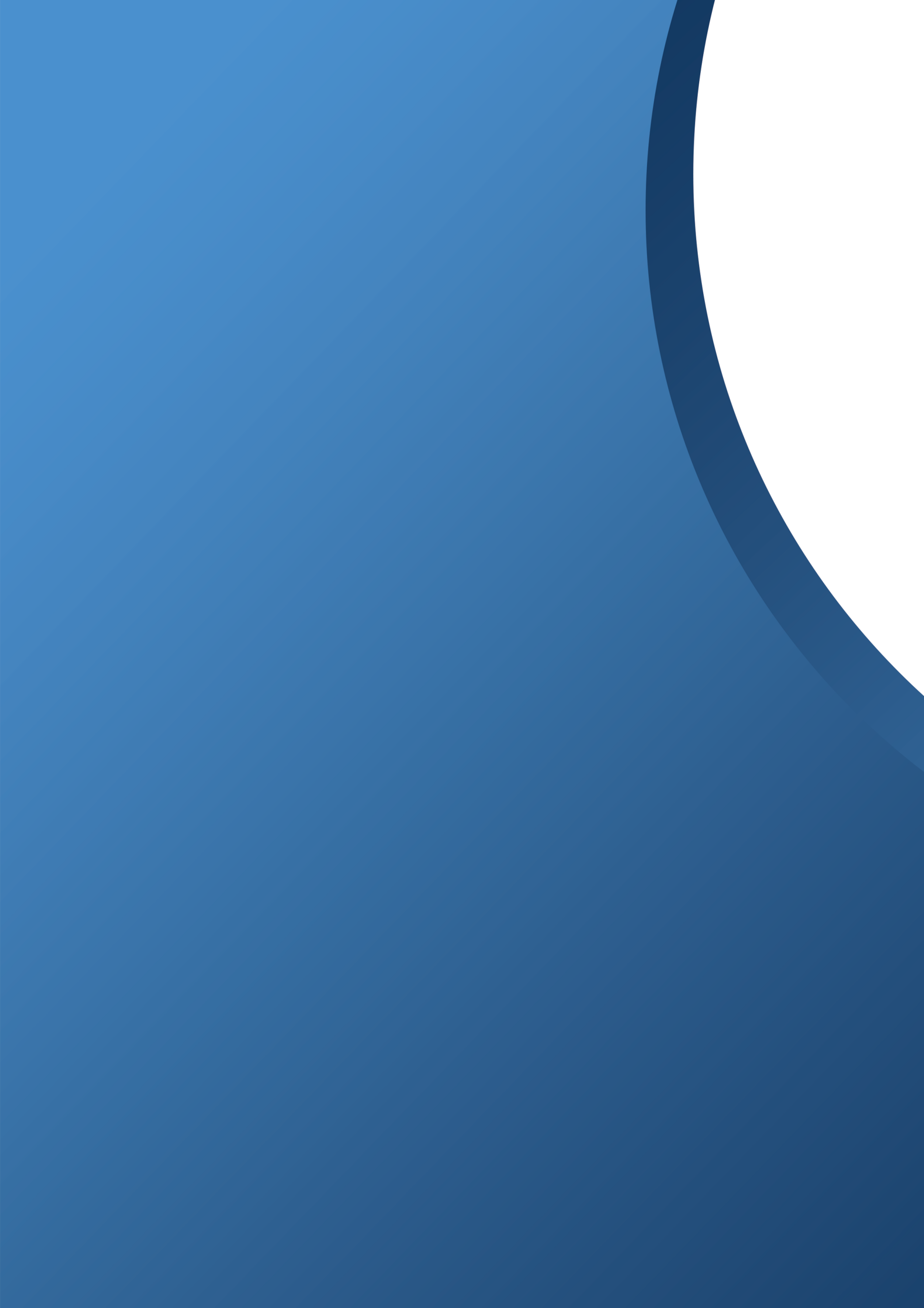 26842427496914252.51%47.49%97.22%2.78%1.11: 11.11: 134.99: 134.99: 1院系专业人数比例电子与信息工程学院电子信息工程1913.74%电子与信息工程学院通信工程1522.97%电子与信息工程学院计算机科学与技术1512.95%电子与信息工程学院网络工程1442.82%电子与信息工程学院电子信息科学与技术1011.98%电子与信息工程学院小计73914.46%经济管理学院财务管理2915.69%经济管理学院物流管理1683.29%经济管理学院市场营销981.92%经济管理学院资产评估641.25%经济管理学院小计62112.15%艺术学院音乐学1102.15%艺术学院美术学1022.00%艺术学院环境设计851.66%艺术学院视觉传达设计841.64%艺术学院服装与服饰设计711.39%艺术学院播音与主持艺术340.67%艺术学院音乐学1102.15%艺术学院小计4869.51%生物与制药工程学院制药工程1643.21%生物与制药工程学院动物科学991.94%生物与制药工程学院药物制剂941.84%生物与制药工程学院生物工程681.33%生物与制药工程学院食品质量与安全521.02%生物与制药工程学院小计4779.33%建筑与土木工程学院土木工程2234.36%建筑与土木工程学院给排水科学与工程1132.21%建筑与土木工程学院建筑学751.47%建筑与土木工程学院小计4118.04%机械与车辆工程学院机械设计制造及其自动化1913.74%机械与车辆工程学院汽车服务工程1342.62%机械与车辆工程学院材料成型及控制工程721.41%机械与车辆工程学院小计3977.77%金融与数学学院金融工程1332.60%金融与数学学院经济与金融1092.13%金融与数学学院数学与应用数学781.53%金融与数学学院经济统计学490.96%金融与数学学院小计3697.22%电气与光电工程学院电气工程及其自动化1873.66%电气与光电工程学院建筑电气与智能化601.17%电气与光电工程学院光源与照明581.13%电气与光电工程学院光电信息科学与工程460.90%电气与光电工程学院小计3516.87%环境与旅游学院旅游管理1362.66%环境与旅游学院地理科学711.39%环境与旅游学院园林691.35%环境与旅游学院小计2765.40%材料与化工学院化学工程与工艺651.27%材料与化工学院高分子材料与工程621.21%材料与化工学院应用化学591.15%材料与化工学院材料科学与工程490.96%材料与化工学院小计2354.60%外国语学院英语1833.58%外国语学院英语(翻译)400.78%外国语学院小计2234.36%体育学院体育教育1522.97%体育学院休闲体育571.12%体育学院小计2094.09%文化与传媒学院网络与新媒体761.49%文化与传媒学院汉语言文学661.29%文化与传媒学院广告学390.76%文化与传媒学院新闻学260.51%文化与传媒学院小计2074.05%法学院法学1102.15%法学院小计1102.15%毕业去向人数比例签就业协议形式就业296057.91%其他录用形式就业109821.48%升学58311.41%签劳动合同形式就业2344.58%升学(非全日制)150.29%自主创业150.29%出国、出境110.22%国家基层项目70.14%应征义务兵30.06%自由职业20.04%待就业1683.29%不就业拟升学80.16%其他暂不就业70.14%就业率96.42%96.42%专业毕业人数就业人数就业率给排水科学与工程113113100.00%动物科学9999100.00%环境设计8585100.00%数学与应用数学7878100.00%建筑学7575100.00%服装与服饰设计7171100.00%化学工程与工艺6565100.00%高分子材料与工程6262100.00%建筑电气与智能化6060100.00%应用化学5959100.00%光源与照明5858100.00%休闲体育5757100.00%体育教育15215199.34%汽车服务工程13413399.25%美术学10210199.02%机械设计制造及其自动化19118998.95%生物工程686798.53%金融工程13313198.50%英语18318098.36%计算机科学与技术15114898.01%网络工程14414197.92%电子信息工程19118797.91%光电信息科学与工程464597.83%通信工程15214897.37%材料成型及控制工程727097.22%园林696797.10%播音与主持艺术343397.06%药物制剂949196.81%物流管理16816296.43%视觉传达设计848196.43%法学11010696.36%电气工程及其自动化18718096.26%食品质量与安全525096.15%电子信息科学与技术1019796.04%经济统计学494795.92%土木工程22321395.52%音乐学11010595.45%网络与新媒体767294.74%经济与金融10910394.50%材料科学与工程494693.88%市场营销989293.88%旅游管理13612793.38%英语(翻译)403792.50%财务管理29126992.44%制药工程16415091.46%地理科学716490.14%资产评估645789.06%汉语言文学665684.85%新闻学262284.62%广告学392871.79%专业很相关比较相关一般比较不相关很不相关相关度均值数学与应用数学61.54%38.46%0.00%0.00%0.00%100.00%4.62音乐学68.75%12.50%12.50%6.25%0.00%93.75%4.44汉语言文学50.00%30.00%20.00%0.00%0.00%100.00%4.30美术学41.67%41.67%8.33%8.33%0.00%91.67%4.17英语41.67%37.50%13.89%5.56%1.39%93.06%4.13建筑学36.00%44.00%16.00%0.00%4.00%96.00%4.08土木工程25.84%43.82%25.84%2.25%2.25%95.51%3.89给排水科学与工程19.23%50.00%30.77%0.00%0.00%100.00%3.88计算机科学与技术18.37%55.10%18.37%8.16%0.00%91.84%3.84英语(翻译)33.33%33.33%16.67%16.67%0.00%83.33%3.83体育教育23.81%38.10%33.33%0.00%4.76%95.24%3.76环境设计35.71%35.71%7.14%7.14%14.29%78.57%3.71资产评估40.00%20.00%20.00%10.00%10.00%80.00%3.70播音与主持艺术20.00%40.00%30.00%10.00%0.00%90.00%3.70地理科学55.56%5.56%5.56%16.67%16.67%66.67%3.67电气工程及其自动化24.32%32.43%31.08%5.41%6.76%87.84%3.62药物制剂19.51%46.34%19.51%2.44%12.20%85.37%3.59制药工程17.19%37.50%34.38%6.25%4.69%89.06%3.56建筑电气与智能化12.90%38.71%35.48%12.90%0.00%87.10%3.52金融工程27.78%27.78%22.22%11.11%11.11%77.78%3.50财务管理21.05%36.84%21.05%8.77%12.28%78.95%3.46法学17.24%41.38%17.24%10.34%13.79%75.86%3.38动物科学18.00%32.00%24.00%18.00%8.00%74.00%3.34化学工程与工艺0.00%50.00%33.33%8.33%8.33%83.33%3.25材料科学与工程15.38%38.46%23.08%0.00%23.08%76.92%3.23高分子材料与工程9.09%31.82%31.82%22.73%4.55%72.73%3.18经济统计学8.33%16.67%66.67%0.00%8.33%91.67%3.17市场营销0.00%36.36%45.45%13.64%4.55%81.82%3.14视觉传达设计12.50%37.50%25.00%0.00%25.00%75.00%3.13网络与新媒体18.18%27.27%27.27%0.00%27.27%72.73%3.09机械设计制造及其自动化5.66%33.96%35.85%11.32%13.21%75.47%3.08服装与服饰设计21.43%21.43%21.43%14.29%21.43%64.29%3.07电子信息工程2.44%34.15%34.15%12.20%17.07%70.73%2.93通信工程10.42%14.58%41.67%18.75%14.58%66.67%2.88电子信息科学与技术3.13%34.38%21.88%28.13%12.50%59.38%2.88光源与照明9.09%27.27%27.27%13.64%22.73%63.64%2.86园林9.09%31.82%22.73%4.55%31.82%63.64%2.82网络工程3.77%33.96%22.64%15.09%24.53%60.38%2.77生物工程5.56%27.78%22.22%22.22%22.22%55.56%2.72经济与金融0.00%19.05%47.62%19.05%14.29%66.67%2.71物流管理9.84%19.67%24.59%21.31%24.59%54.10%2.69食品质量与安全12.50%8.33%29.17%20.83%29.17%50.00%2.54材料成型及控制工程0.00%16.67%33.33%33.33%16.67%50.00%2.50汽车服务工程3.45%13.79%41.38%10.34%31.03%58.62%2.48旅游管理6.06%15.15%24.24%27.27%27.27%45.45%2.45光电信息科学与工程5.88%5.88%23.53%35.29%29.41%35.29%2.24基础能力重要度水平逻辑思维59.70%3.72表达能力51.08%2.88善于观察48.10%3.96创新思维45.00%3.36记忆能力38.88%3.10团队意识33.79%4.30阅读理解26.42%3.92主动学习24.35%4.01善于倾听20.04%3.55数学运算17.07%3.66